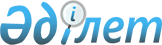 Зеренді аудандық мәслихатының 2010 жылғы 21 желтоқсандағы № 36-234 "Зеренді ауданының 2011-2013 жылдарға арналған бюджеті туралы" шешіміне өзгерістер мен толықтыру енгізу туралы
					
			Күшін жойған
			
			
		
					Ақмола облысы Зеренді аудандық мәслихатының 2011 жылғы 25 наурыздағы № 37-245 шешімі. Ақмола облысы Зеренді ауданының Әділет басқармасында 2011 жылғы 30 наурызда № 1-14-157 тіркелді. Қолданылу мерзімінің аяқталуына байланысты күші жойылды - (Ақмола облысы Зеренді аудандық мәслихатының 2013 жылғы 2 мамырдағы № 103 хатымен)      Ескерту. Қолданылу мерзімінің аяқталуына байланысты күші жойылды - (Ақмола облысы Зеренді аудандық мәслихатының 02.05.2013 № 103 хатымен).

      Қазақстан Республикасының 2008 жылғы 4 желтоқсандағы Бюджет кодексінің 109 бабының 1 тармағына және Қазақстан Республикасының 2001 жылғы 23 қаңтардағы «Қазақстан Республикасындағы жергілікті мемлекеттік басқару және өзін-өзі басқару туралы» Заңының 6 бабына сәйкес, Зеренді аудандық мәслихаты ШЕШІМ ЕТТІ:



      1. Зеренді аудандық мәслихаттың «Зеренді ауданының 2011-2013 жылдарға арналған бюджеті туралы» 2010 жылғы 21 желтоқсандағы № 36-234 шешіміне (Нормативтік құқықтық актілерді мемлекеттік тіркеудің тізілімінде № 1-14-150 тіркелген, 2011 жылғы 14 қаңтарда «Зеренді» газетінде жарияланған) келесі өзгерістер мен толықтыру енгізілсін:

      1) 1 тармақтың 2 тармақшасында:

      «2 715 586» саны «3 056 198,9» санымен ауыстырылсын;

      5 тармақшада:

      «-29 555» саны «-370 167,9» санымен ауыстырылсын;

      6 тармақшада:

      «29 555» саны «370 167,9» санымен ауыстырылсын;

      «0» саны «340 612,9» санымен ауыстырылсын;

      2) келесі мазмұндағы 5-1 тармақпен толықтырылсын:

      «2010 жылғы бюджет қаражатының қалдықтары есебінен экономика және қаржы бөлімі облыстық бюджетке республикалық және облыстық бюджеттерден бөлінген нысаналы трансферттердің қолданылмаған 11 362,9 мың теңге сомасының уақытылы қайтарылуын және ауылдық елдi мекендерге жұмыс iстеу және тұру үшiн келген мамандарға бөлінген 362,9 мың теңге сомасындағы қолдау жәрдемақылардың келісім - шарттағы міндеттемелердің орындалмауына байланысты қайтарылуын қамтамасыз етсін»;



      2. Зеренді аудандық мәслихатының «Зеренді ауданының 2011-2013 жылдарға арналған бюджеті туралы» 2010 жылғы 21 желтоқсандағы № 36-234 (Нормативтік құқықтық актілерді мемлекеттік тіркеудің тізілімінде № 1-14-150 тіркелген, 2011 жылғы 14 қаңтарда «Зеренді» газетінде жарияланған) шешімнің 1, 7 қосымшалары осы шешімнің 1, 2 қосымшаларына сәйкес жаңа редакцияда баяндалсын.



      3. Осы шешім Ақмола облысы Әділет департаментінде мемлекеттік тіркелген күнінен бастап күшіне енеді және 2011 жылдың 1 қаңтарынан бастап қолданысқа енгізіледі.      Сессия төрағасы,

      аудандық мәслихаттың хатшысы               Қ.Ауғалиев      «КЕЛІСІЛДІ»      Зеренді ауданының әкімі                    Е.Сағдиев      Зеренді ауданының «Экономика

      және қаржы бөлімі» мемлекеттік

      мекемесінің бастығы                        М.Каскеев

Зеренді аудандық мәслихатының

2011 жылғы 25 наурыздағы

№ 37-245 шешіміне 1 қосымша 2011 жылғы аудандық бюджет

Зеренді аудандық мәслихатының

2011 жылғы 25 наурыздағы

№ 37-245 шешіміне 2 қосымша 2011 жылға кент (ауыл)село, ауылдық (селолық)

округтердің бюджеттік бағдарламалары
					© 2012. Қазақстан Республикасы Әділет министрлігінің «Қазақстан Республикасының Заңнама және құқықтық ақпарат институты» ШЖҚ РМК
				СанатыСанатыСанатыСанатыСомаСыныбыСыныбыСыныбыСомаІшкі сыныбыІшкі сыныбыСомаАтауыСома12345І. Түсімдер27155861Салықтық түсімдер122555801Табыс салығы130592Жеке табыс салығы1305903Әлеуметтiк салық3226671Әлеуметтік салық32266704Меншiкке салынатын салықтар7806991Мүлiкке салынатын салықтар7328503Жер салығы116124Көлiк құралдарына салынатын салық324045Бірыңғай жер салығы383305Тауарларға, жұмыстарға және қызметтерге салынатын iшкi салықтар1050312Акциздер834003Табиғи және басқа да ресурстарды пайдаланғаны үшiн түсетiн түсiмдер154004Кәсiпкерлiк және кәсiби қызметтi жүргiзгенi үшiн алынатын алымдар60815Ойын бизнесіне салық15008Заңдық мәнді іс-әрекеттерді жасағаны және (немесе) оған уәкілеттігі бар мемлекеттік органдар немесе лауазымды адамдар құжаттар бергені үшін алынатын міндетті төлемдер41021Мемлекеттік баж41022Салықтық емес түсiмдер1444401Мемлекеттік меншіктен түсетін кірістер14005Мемлекет меншігіндегі мүлікті жалға беруден түсетін кірістер140004Мемлекеттік бюджеттен қаржыландырылатын, сондай-ақ Қазақстан Республикасы Ұлттық Банкінің бюджетінен (шығыстар сметасынан) ұсталатын және қаржыландырылатын мемлекеттік мекемелер салатын айыппұлдар, өсімпұлдар, санкциялар, өндіріп алулар130141Мұнай секторы ұйымдарынан түсетін түсімдерді қоспағанда, мемлекеттік бюджеттен қаржыландырылатын, сондай-ақ Қазақстан Республикасы Ұлттық Банкінің бюджетінен (шығыстар сметасынан) ұсталатын және қаржыландырылатын мемлекеттік мекемелер салатын айыппұлдар, өсімпұлдар, санкциялар, өндіріп алулар1301406Басқа да салықтық емес түсiмдер301Басқа да салықтық емес түсiмдер303Негізгі капиталды сатудан түсетін түсімдер3000003Жердi және материалдық емес активтердi сату300001Жерді сату290002Материалдық емес активтерді сату10004Трансферттердің түсімдері144558402Мемлекеттiк басқарудың жоғары тұрған органдарынан түсетiн трансферттер14455842Облыстық бюджеттен түсетiн трансферттер1445584Функционалдық топФункционалдық топФункционалдық топФункционалдық топФункционалдық топСомаКіші функцияКіші функцияКіші функцияКіші функцияСомаБюджеттік бағдарламалардың әкімшісіБюджеттік бағдарламалардың әкімшісіБюджеттік бағдарламалардың әкімшісіСомаБағдарламаБағдарламаСомаАтауыСома123456II. Шығындар3056198,901Жалпы сипаттағы мемлекеттiк қызметтер2283811Мемлекеттiк басқарудың жалпы функцияларын орындайтын өкiлдi, атқарушы және басқа органдар210538112Аудан (облыстық маңызы бар қала) мәслихатының аппараты13718001Аудан (облыстық маңызы бар қала) мәслихатының қызметін қамтамасыз ету жөніндегі қызметтер13718122Аудан (облыстық маңызы бар қала) әкімінің аппараты53055001Аудан (облыстық маңызы бар қала) мәслихатының қызметін қамтамасыз ету жөніндегі қызметтер52490003Мемлекеттік органдардың күрделі шығыстары565123Қаладағы аудан, аудандық маңызы бар қала, кент, ауыл (село), ауылдық (селолық) округ әкімінің аппараты143765001Қаладағы аудан, аудандық маңызы бар қаланың, кент, ауыл (село), ауылдық (селолық) округ әкімінің қызметін қамтамасыз ету жөніндегі қызметтер142558022Мемлекеттік органдардың күрделі шығыстары12072Қаржылық қызмет1111459Ауданның (облыстық маңызы бар қаланың) экономика және қаржы бөлімі1111003Салық салу мақсатында мүлікті бағалауды жүргізу771004Біржолғы талондарды беру жөніндегі жұмысты және біржолғы талондарды іске асырудан сомаларды жинаудың толықтығын қамтамасыз етуді ұйымдастыру3409Жалпы сипаттағы өзге де мемлекеттiк қызметтер16732459Ауданның (облыстық маңызы бар қаланың) экономика және қаржы бөлімі16732001Экономикалық саясатты, қалыптастыру мен дамыту, мемлекеттік жоспарлау ауданның (облыстық маңызы бар қаланың) бюджеттік атқару және коммуналдық меншігін басқару саласындағы мемлекеттік саясатты іске асыру жөніндегі қызметтер1673202Қорғаныс16481Әскери мұқтаждар1648122Аудан (облыстық маңызы бар қала) әкімінің аппараты1648005Жалпыға бірдей әскери міндетті атқару шеңберіндегі іс-шаралар164804Бiлiм беру20443401Мектепке дейiнгi тәрбие және оқыту139156464Ауданның (облыстық маңызы бар қаланың) білім беру бөлімі139156009Мектепке дейінгі тәрбие ұйымдарының қызметін қамтамасыз ету1391562Бастауыш, негізгі орта және жалпы орта білім беру1796417123Қаладағы аудан, аудандық маңызы бар қала, кент, ауыл (село), ауылдық (селолық) округ әкімінің аппараты2597005Ауылдық (селолық) жерлерде балаларды мектепке дейін тегін алып баруды және кері алып келуді ұйымдастыру2597464Ауданның (облыстық маңызы бар қаланың) білім беру бөлімі1793820003Жалпы білім беру1763499006Балалар үшін қосымша білім беру303219Бiлiм беру саласындағы өзге де қызметтер108767464Ауданның (облыстық маңызы бар қаланың) білім беру бөлімі37334001Жергілікті деңгейде білім беру саласындағы мемлекеттік саясатты іске асыру жөніндегі қызметтер6533004Ауданның (облыстық маңызы бар қаланың) мемлекеттік білім беру мекемелерінде білім беру жүйесін ақпараттандыру5087005Ауданның (облыстық маңызы бар қаланың) мемлекеттік білім беру мекемелер үшін оқулықтар мен оқу-әдiстемелiк кешендерді сатып алу және жеткізу12711007Аудандық (қалалық) ауқымдағы мектеп олимпиадаларын және мектептен тыс іс-шараларды өткiзу151015Жетім баланы (жетім балаларды) және ата-аналарының қамқорынсыз қалған баланы (балаларды) күтіп-ұстауға асыраушыларына ай сайынғы ақшалай қаражат төлемдері12852467Ауданның (облыстық маңызы бар қаланың) құрылыс бөлімі71433037Білім беру объектілерін салу және реконструкциялау7143306Әлеуметтiк көмек және әлеуметтiк қамсыздандыру841592Әлеуметтiк көмек64829451Ауданның (облыстық маңызы бар қаланың) жұмыспен қамту және әлеуметтік бағдарламалар бөлімі64829002Еңбекпен қамту бағдарламасы12694005Мемлекеттік атаулы әлеуметтік көмек1340006Тұрғын үй көмегі1017007Жергілікті өкілетті органдардың шешімі бойынша мұқтаж азаматтардың жекелеген топтарына әлеуметтік көмек10113010Үйден тәрбиеленіп оқытылатын мүгедек балаларды материалдық қамтамасыз ету1151014Мұқтаж азаматтарға үйде әлеуметтiк көмек көрсету1853001618 жасқа дейінгі балаларға мемлекеттік жәрдемақылар15000017Мүгедектерді оңалту жеке бағдарламасына сәйкес, мұқтаж мүгедектерді міндетті гигиеналық құралдарымен қамтамасыз етуге және ымдау тілі мамандарының, жеке көмекшілердің қызмет көрсету49849Әлеуметтiк көмек және әлеуметтiк қамтамасыз ету салаларындағы өзге де қызметтер19330451Ауданның (облыстық маңызы бар қаланың) жұмыспен қамту және әлеуметтік бағдарламалар бөлімі19330001Жергілікті деңгейде халық үшін әлеуметтік бағдарламаларды жұмыспен қамтуды қамтамасыз етуді іске асыру саласындағы мемлекеттік саясатты іске асыру жөніндегі қызметтер18934011Жәрдемақыларды және басқа да әлеуметтік төлемдерді есептеу, төлеу мен жеткізу бойынша қызметтерге ақы төлеу39607Тұрғын үй-коммуналдық шаруашылық3740741Тұрғын үй шаруашылығы70342467Ауданның (облыстық маңызы бар қаланың) құрылыс бөлімі70342003Мемлекеттік коммуналдық тұрғын үй қорының тұрғын үй құрылысы және (немесе) сатып алу703422Коммуналдық шаруашылық270930458Ауданның (облыстық маңызы бар қаланың) тұрғын үй-коммуналдық шаруашылығы, жолаушылар көлігі және автомобиль жолдары бөлімі9400012Сумен жабдықтау және су бөлу жүйесінің қызмет етуі2400026Ауданның (облыстық маңызы бар қаланың) коммуналдық меншігіндегі жылу жүйелерін қолдануды ұйымдастыру5000028Коммуналдық шаруашылығын дамыту2000467Ауданның (облыстық маңызы бар қаланың) құрылыс бөлімі261530006Сумен жабдықтау жүйесін дамыту2615303Елді-мекендерді көркейту32802123Қаладағы аудан, аудандық маңызы бар қала, кент, ауыл (село), ауылдық (селолық) округ әкімінің аппараты28302008Елді мекендерде көшелерді жарықтандыру15802009Елді мекендердің санитариясын қамтамасыз ету500011Елді мекендерді абаттандыру мен көгалдандыру12000458Ауданның (облыстық маңызы бар қаланың) тұрғын үй-коммуналдық шаруашылығы, жолаушылар көлігі және автомобиль жолдары бөлімі4500016Елдi мекендердiң санитариясын қамтамасыз ету1000018Елдi мекендердi абаттандыру және көгалдандыру350008Мәдениет, спорт, туризм және ақпараттық кеңістiк1905681Мәдениет саласындағы қызмет73619455Ауданның (облыстық маңызы бар қаланың) мәдениет және тілдерді дамыту бөлімі73619003Мәдени-демалыс жұмысын қолдау736192Спорт72458465Ауданның (облыстық маңызы бар қаланың) дене тәрбиесі және спорт бөлімі5999006Аудандық (облыстық маңызы бар қалалық) деңгейде спорттық жарыстар өткiзу3716007Әртүрлi спорт түрлерi бойынша аудан (облыстық маңызы бар қала) құрама командаларының мүшелерiн дайындау және олардың облыстық спорт жарыстарына қатысуы2283467Ауданның (облыстық маңызы бар қаланың) құрылыс бөлімі66459008Cпорт және туризм объектілерін дамыту664593Ақпараттық кеңiстiк27840455Ауданның (облыстық маңызы бар қаланың) мәдениет және тілдерді дамыту бөлімі22383006Аудандық (қалалық) кiтапханалардың жұмыс iстеуi18945007Мемлекеттік тілді және Қазақстан халықтарының басқа да тілдерін дамыту3438456Ауданның (облыстық маңызы бар қаланың) ішкі саясат бөлімі5457002Газеттер мен журналдар арқылы мемлекеттік ақпараттық саясат жүргізу жөніндегі қызметтер54579Мәдениет, спорт, туризм және ақпараттық кеңiстiктi ұйымдастыру жөнiндегi өзге де қызметтер16651455Ауданның (облыстық маңызы бар қаланың) мәдениет және тілдерді дамыту бөлімі4961001Жергілікті деңгейде тілдерді және мәдениетті дамыту саласындағы мемлекеттік саясатты іске асыру жөніндегі қызметтер4961456Ауданның (облыстық маңызы бар қаланың) ішкі саясат бөлімі5632001Жергілікті деңгейде ақпарат, мемлекеттілікті нығайту және азаматтардың әлеуметтік сенімділігін қалыптастыру саласында мемлекеттік саясатты іске асыру жөніндегі қызметтер5515003Жастар саясаты саласындағы өңірлік бағдарламаларды iске асыру117465Ауданның (облыстық маңызы бар қаланың) дене шынықтыру және спорт бөлімі6058001Жергілікті деңгейде дене шынықтыру және спорт саласындағы мемлекеттік саясатты іске асыру жөніндегі қызметтер605810Ауыл, су, орман, балық шаруашылығы, ерекше қорғалатын табиғи аумақтар, қоршаған ортаны және жануарлар дүниесін қорғау, жер қатынастары657011Ауыл шаруашылығы24911459Ауданның (облыстық маңызы бар қаланың) экономика және қаржы бөлімі5118099Республикалық бюджеттен берілетін нысаналы трансферттер есебінен ауылдық елді мекендер саласының мамандарын әлеуметтік қолдау шараларын іске асыру5118473Ауданның (облыстық маңызы бар қаланың) ветеринария бөлімі6536001Жергілікті деңгейде ветеринария саласындағы мемлекеттік саясатты іске асыру жөніндегі қызметтер 6136007Қаңғыбас иттер мен мысықтарды аулауды және жоюды ұйымдастыру400477Ауданның (облыстық маңызы бар қаланың) ауыл шаруашылығы мен жер қатынастары бөлімі13257001Жергілікті деңгейде ауыл шаруашылығы және жер қатынастары саласындағы мемлекеттік саясатты іске асыру жөніндегі қызметтер132572Су шаруашылығы24363467Ауданның (облыстық маңызы бар қаланың) құрылыс бөлімі24363012Су шаруашылығының объектілерін дамыту243639Ауыл, су, орман, балық шаруашылығы және қоршаған ортаны қорғау мен жер қатынастары саласындағы өзге де қызметтер16427473Ауданның (облыстық маңызы бар қаланың) ветеринария бөлімі16427011Эпизоотияға қарсы іс-шаралар жүргізу1642711Өнеркәсіп, сәулет, қала құрылысы және құрылыс қызметі115622Сәулет, қала құрылысы және құрылыс қызметі11562467Ауданның (облыстық маңызы бар қаланың) құрылыс бөлімі6206001Жергілікті деңгейде құрылыс саласындағы мемлекеттік саясатты іске асыру жөніндегі қызметтер6206468Ауданның (облыстық маңызы бар қаланың) сәулет және қала құрылысы бөлімі5356001Жергілікті деңгейде сәулет және қала құрылысы саласындағы мемлекеттік саясатты іске асыру жөніндегі қызметтер535612Көлiк және коммуникация70831Автомобиль көлiгi6133123Қаладағы аудан, аудандық маңызы бар қала, кент, ауыл (село), ауылдық (селолық) округ әкімінің аппараты6133013Аудандық маңызы бар қалаларда, кенттерде, ауылдарда (селоларда), ауылдық (селолық) округтерде автомобиль жолдарының жұмыс істеуін қамтамасыз ету61339Көлiк және коммуникациялар саласындағы өзге де қызметтер950458Ауданның (облыстық маңызы бар қаланың) тұрғын үй-коммуналдық шаруашылығы, жолаушылар көлігі және автомобиль жолдары бөлімі950024Кентiшiлiк (қалаiшiлiк) және ауданiшiлiк қоғамдық жолаушылар тасымалдарын ұйымдастыру95013Басқалар373203Кәсiпкерлiк қызметтi қолдау және бәсекелестікті қорғау4581469Ауданның (облыстық маңызы бар қаланың) кәсіпкерлік бөлімі4581001Жергілікті деңгейде кәсіпкерлік пен өнеркәсіпті дамыту саласындағы мемлекеттік саясатты іске асыру жөніндегі қызметтер4431003Кәсіпкерлік қызметті қолдау1509Басқалар32739458Ауданның (облыстық маңызы бар қаланың) тұрғын үй-коммуналдық шаруашылығы, жолаушылар көлігі және автомобиль жолдары бөлімі7339001Жергілікті деңгейде тұрғын үй-коммуналдық шаруашылығы, жолаушылар көлігі және автомобиль жолдары саласындағы мемлекеттік саясатты іске асыру жөніндегі қызметтер7239013Мемлекеттік органдардың күрделі шығыстары100459Ауданның (облыстық маңызы бар қаланың) экономика және қаржы бөлімі25400012Ауданның (облыстық маңызы бар қаланың) жергілікті атқарушы органының резерві2540015Трансферттер11362,91Трансферттер11362,9459Ауданның (облыстық маңызы бар қаланың) экономика және қаржы бөлімі11362,9006Нысаналы пайдаланылмаған (толық пайдаланылмаған) трансферттерді қайтару11362,9III. Таза бюджеттiк несие беру29555Бюджеттiк несиелер3115710Ауыл, су, орман, балық шаруашылығы, ерекше қорғалатын табиғи аумақтар, қоршаған ортаны және жануарлар дүниесін қорғау, жер қатынастары311571Ауыл шаруашылығы31157459Ауданның (облыстық маңызы бар қаланың) экономика және қаржы бөлімі31157018Ауылдық елді мекендердің әлеуметтік саласының мамандарын әлеуметтік қолдау шараларын іске асыру үшін бюджеттік несиелер31157Бюджеттік несиелерді өтеу1602Бюджеттік несиелерді өтеу16021Мемлекеттік бюджеттен берілген бюджеттік несиелерді өтеу160213Жеке тұлғаларға жергілікті бюджетінен берілген бюджеттік несиелерді өтеу1602IV. Қаржы активтерiмен жасалатын операциялар бойынша сальдо0V. Бюджет тапшылығы (профициті )-370167,9VI. Бюджет тапшылығын қаржыландыру(профицитті пайдалану)370167,9Қарыздар түсімі31157Мемлекеттік ішкі қарыздар311572Қарыз алу келісім-шарттары3115703Ауданның (облыстық маңызы бар қаланың) жергілікті атқарушы органы алатын қарыздар31157Қарыздарды өтеу1602Қарыздарды өтеу1602Қарыздарды өтеу1602459Ауданның (облыстық маңызы бар қаланың) экономика және қаржы бөлімі1602005Жергілікті атқарушы органның жоғары тұрған бюджет алдындағы борышын өтеу1602Бюджет қаражатының қалдықтарының қозғалысы340612,9Бюджет қаражатының қалдықтары340612,91Бюджет қаражатының бос қалдықтары340612,901Бюджет қаражатының бос қалдықтары340612,9Функционалдық топФункционалдық топФункционалдық топФункционалдық топФункционалдық топСомаКіші функцияКіші функцияКіші функцияКіші функцияСомаБюджеттік бағдарламалардың әкімшісіБюджеттік бағдарламалардың әкімшісіБюджеттік бағдарламалардың әкімшісіСомаБағдарламаБағдарламаСомаАтауыСома123456Ақкөл селолық округі әкімінің аппаратыАқкөл селолық округі әкімінің аппаратыАқкөл селолық округі әкімінің аппаратыАқкөл селолық округі әкімінің аппаратыАқкөл селолық округі әкімінің аппараты970401Жалпы сипаттағы мемлекеттiк қызметтер82401Мемлекеттiк басқарудың жалпы функцияларын орындайтын өкiлдi, атқарушы және басқа органдар8240123Қаладағы аудан аудандық маңызы бар қала, кент, ауыл (село), ауылдық (селолық) округ әкімінің аппараты8240001Қаладағы аудан, аудандық маңызы бар қаланың, кент, ауыл (село), ауылдық (селолық) округ әкімінің қызметін қамтамасыз ету жөніндегі қызметтер824007Тұрғын үй-коммуналдық шаруашылық11643Елді-мекендерді көркейту1164123Қаладағы аудан аудандық маңызы бар қала, кент, ауыл (село), ауылдық (селолық) округ әкімінің аппараты1164008Елді мекендерде көшелерді жарықтандыру664011Елді мекендерді абаттандыру мен көгалдандыру50012Көлiк және коммуникация3001Автомобиль көлiгi300123Қаладағы аудан аудандық маңызы бар қала, кент, ауыл (село), ауылдық (селолық) округ әкімінің аппараты300013Аудандық маңызы бар қалаларда, кенттерде, ауылдарда (селоларда), ауылдық (селолық) округтерде автомобиль жолдарының қызмет етуін қамтамасыз ету300Бұлақ селолық округі әкімінің аппаратыБұлақ селолық округі әкімінің аппаратыБұлақ селолық округі әкімінің аппаратыБұлақ селолық округі әкімінің аппаратыБұлақ селолық округі әкімінің аппараты782701Жалпы сипаттағы мемлекеттiк қызметтер64171Мемлекеттiк басқарудың жалпы функцияларын орындайтын өкiлдi, атқарушы және басқа органдар6417123Қаладағы аудан аудандық маңызы бар қала, кент, ауыл (село), ауылдық (селолық) округ әкімінің аппараты6417001Қаладағы аудан, аудандық маңызы бар қаланың, кент, ауыл (село), ауылдық (селолық) округ әкімінің қызметін қамтамасыз ету жөніндегі қызметтер641707Тұрғын үй-коммуналдық шаруашылық11103Елді-мекендерді көркейту1110123Қаладағы аудан аудандық маңызы бар қала, кент, ауыл (село), ауылдық (селолық) округ әкімінің аппараты1110008Елді мекендерде көшелерді жарықтандыру610011Елді мекендерді абаттандыру мен көгалдандыру50012Көлiк және коммуникация3001Автомобиль көлiгi300123Қаладағы аудан аудандық маңызы бар қала, кент, ауыл (село), ауылдық (селолық) округ әкімінің аппараты300013Аудандық маңызы бар қалаларда, кенттерде, ауылдарда (селоларда), ауылдық (селолық) округтерде автомобиль жолдарының қызмет етуін қамтамасыз ету300Викторовка селолық округі әкімінің аппараты Викторовка селолық округі әкімінің аппараты Викторовка селолық округі әкімінің аппараты Викторовка селолық округі әкімінің аппараты Викторовка селолық округі әкімінің аппараты 896901Жалпы сипаттағы мемлекеттiк қызметтер65631Мемлекеттiк басқарудың жалпы функцияларын орындайтын өкiлдi, атқарушы және басқа органдар6563123Қаладағы аудан аудандық маңызы бар қала, кент, ауыл (село), ауылдық (селолық) округ әкімінің аппараты6563001Қаладағы аудан, аудандық маңызы бар қаланың, кент, ауыл (село), ауылдық (селолық) округ әкімінің қызметін қамтамасыз ету жөніндегі қызметтер656307Тұрғын үй-коммуналдық шаруашылық21283Елді-мекендерді көркейту2128123Қаладағы аудан аудандық маңызы бар қала, кент, ауыл (село), ауылдық (селолық) округ әкімінің аппараты2128008Елді мекендерде көшелерді жарықтандыру1628011Елді мекендерді абаттандыру мен көгалдандыру50012Көлiк және коммуникация2781Автомобиль көлiгi278123Қаладағы аудан аудандық маңызы бар қала, кент, ауыл (село), ауылдық (селолық) округ әкімінің аппараты278013Аудандық маңызы бар қалаларда, кенттерде, ауылдарда (селоларда), ауылдық (селолық) округтерде автомобиль жолдарының қызмет етуін қамтамасыз ету278Зеренді селолық округі әкімінің аппараты Зеренді селолық округі әкімінің аппараты Зеренді селолық округі әкімінің аппараты Зеренді селолық округі әкімінің аппараты Зеренді селолық округі әкімінің аппараты 1509701Жалпы сипаттағы мемлекеттiк қызметтер88531Мемлекеттiк басқарудың жалпы функцияларын орындайтын өкiлдi, атқарушы және басқа органдар8853123Қаладағы аудан аудандық маңызы бар қала, кент, ауыл (село), ауылдық (селолық) округ әкімінің аппараты8853001Қаладағы аудан, аудандық маңызы бар қаланың, кент, ауыл (село), ауылдық (селолық) округ әкімінің қызметін қамтамасыз ету жөніндегі қызметтер885307Тұрғын үй-коммуналдық шаруашылық52443Елді-мекендерді көркейту5244123Қаладағы аудан аудандық маңызы бар қала, кент, ауыл (село), ауылдық (селолық) округ әкімінің аппараты5244008Елді мекендерде көшелерді жарықтандыру3244009Елді мекендердің санитариясын қамтамасыз ету500011Елді мекендерді абаттандыру мен көгалдандыру150012Көлiк және коммуникация10001Автомобиль көлiгi1000123Қаладағы аудан аудандық маңызы бар қала, кент, ауыл (село), ауылдық (селолық) округ әкімінің аппараты1000013Аудандық маңызы бар қалаларда, кенттерде, ауылдарда (селоларда), ауылдық (селолық) округтерде автомобиль жолдарының қызмет етуін қамтамасыз ету1000Исаковка селолық округі әкімінің аппаратыИсаковка селолық округі әкімінің аппаратыИсаковка селолық округі әкімінің аппаратыИсаковка селолық округі әкімінің аппаратыИсаковка селолық округі әкімінің аппараты701701Жалпы сипаттағы мемлекеттiк қызметтер59871Мемлекеттiк басқарудың жалпы функцияларын орындайтын өкiлдi, атқарушы және басқа органдар5987123Қаладағы аудан аудандық маңызы бар қала, кент, ауыл (село), ауылдық (селолық) округ әкімінің аппараты5987001Қаладағы аудан, аудандық маңызы бар қаланың, кент, ауыл (село), ауылдық (селолық) округ әкімінің қызметін қамтамасыз ету жөніндегі қызметтер598707Тұрғын үй-коммуналдық шаруашылық7303Елді-мекендерді көркейту730123Қаладағы аудан аудандық маңызы бар қала, кент, ауыл (село), ауылдық (селолық) округ әкімінің аппараты730008Елді мекендерде көшелерді жарықтандыру230011Елді мекендерді абаттандыру мен көгалдандыру50012Көлiк және коммуникация3001Автомобиль көлiгi300123Қаладағы аудан аудандық маңызы бар қала, кент, ауыл (село), ауылдық (селолық) округ әкімінің аппараты300013Аудандық маңызы бар қалаларда, кенттерде, ауылдарда (селоларда), ауылдық (селолық) округтерде автомобиль жолдарының қызмет етуін қамтамасыз ету300Қанай би атындағы селолық округі әкімінің аппаратыҚанай би атындағы селолық округі әкімінің аппаратыҚанай би атындағы селолық округі әкімінің аппаратыҚанай би атындағы селолық округі әкімінің аппаратыҚанай би атындағы селолық округі әкімінің аппараты717401Жалпы сипаттағы мемлекеттiк қызметтер58361Мемлекеттiк басқарудың жалпы функцияларын орындайтын өкiлдi, атқарушы және басқа органдар5836123Қаладағы аудан аудандық маңызы бар қала, кент, ауыл (село), ауылдық (селолық) округ әкімінің аппараты5836001Қаладағы аудан, аудандық маңызы бар қаланың, кент, ауыл (село), ауылдық (селолық) округ әкімінің қызметін қамтамасыз ету жөніндегі қызметтер583607Тұрғын үй-коммуналдық шаруашылық10383Елді-мекендерді көркейту1038123Қаладағы аудан аудандық маңызы бар қала, кент, ауыл (село), ауылдық (селолық) округ әкімінің аппараты1038008Елді мекендерде көшелерді жарықтандыру538011Елді мекендерді абаттандыру мен көгалдандыру50012Көлiк және коммуникация3001Автомобиль көлiгi300123Қаладағы аудан аудандық маңызы бар қала, кент, ауыл (село), ауылдық (селолық) округ әкімінің аппараты300013Аудандық маңызы бар қалаларда, кенттерде, ауылдарда (селоларда), ауылдық (селолық) округтерде автомобиль жолдарының қызмет етуін қамтамасыз ету300Қоңысбай селолық округі әкімінің аппаратыҚоңысбай селолық округі әкімінің аппаратыҚоңысбай селолық округі әкімінің аппаратыҚоңысбай селолық округі әкімінің аппаратыҚоңысбай селолық округі әкімінің аппараты741901Жалпы сипаттағы мемлекеттiк қызметтер62721Мемлекеттiк басқарудың жалпы функцияларын орындайтын өкiлдi, атқарушы және басқа органдар6272123Қаладағы аудан аудандық маңызы бар қала, кент, ауыл (село), ауылдық (селолық) округ әкімінің аппараты6272001Қаладағы аудан, аудандық маңызы бар қаланың, кент, ауыл (село), ауылдық (селолық) округ әкімінің қызметін қамтамасыз ету жөніндегі қызметтер627207Тұрғын үй-коммуналдық шаруашылық11473Елді-мекендерді көркейту1147123Қаладағы аудан аудандық маңызы бар қала, кент, ауыл (село), ауылдық (селолық) округ әкімінің аппараты1147008Елді мекендерде көшелерді жарықтандыру647011Елді мекендерді абаттандыру мен көгалдандыру500Күсеп селолық округі әкімінің аппаратыКүсеп селолық округі әкімінің аппаратыКүсеп селолық округі әкімінің аппаратыКүсеп селолық округі әкімінің аппаратыКүсеп селолық округі әкімінің аппараты1153101Жалпы сипаттағы мемлекеттiк қызметтер93531Мемлекеттiк басқарудың жалпы функцияларын орындайтын өкiлдi, атқарушы және басқа органдар9353123Қаладағы аудан аудандық маңызы бар қала, кент, ауыл (село), ауылдық (селолық) округ әкімінің аппараты9353001Қаладағы аудан, аудандық маңызы бар қаланың, кент, ауыл (село), ауылдық (селолық) округ әкімінің қызметін қамтамасыз ету жөніндегі қызметтер935307Тұрғын үй-коммуналдық шаруашылық18783Елді-мекендерді көркейту1878123Қаладағы аудан аудандық маңызы бар қала, кент, ауыл (село), ауылдық (селолық) округ әкімінің аппараты1878008Елді мекендерде көшелерді жарықтандыру1378011Елді мекендерді абаттандыру мен көгалдандыру50012Көлiк және коммуникация3001Автомобиль көлiгi300123Қаладағы аудан аудандық маңызы бар қала, кент, ауыл (село), ауылдық (селолық) округ әкімінің аппараты300013Аудандық маңызы бар қалаларда, кенттерде, ауылдарда (селоларда), ауылдық (селолық) округтерде автомобиль жолдарының қызмет етуін қамтамасыз ету300Қызылегіс селолық округі әкімінің аппаратыҚызылегіс селолық округі әкімінің аппаратыҚызылегіс селолық округі әкімінің аппаратыҚызылегіс селолық округі әкімінің аппаратыҚызылегіс селолық округі әкімінің аппараты719601Жалпы сипаттағы мемлекеттiк қызметтер53971Мемлекеттiк басқарудың жалпы функцияларын орындайтын өкiлдi, атқарушы және басқа органдар5397123Қаладағы аудан аудандық маңызы бар қала, кент, ауыл (село), ауылдық (селолық) округ әкімінің аппараты5397001Қаладағы аудан, аудандық маңызы бар қаланың, кент, ауыл (село), ауылдық (селолық) округ әкімінің қызметін қамтамасыз ету жөніндегі қызметтер539707Тұрғын үй-коммуналдық шаруашылық7003Елді-мекендерді көркейту700123Қаладағы аудан аудандық маңызы бар қала, кент, ауыл (село), ауылдық (селолық) округ әкімінің аппараты700008Елді мекендерде көшелерді жарықтандыру200011Елді мекендерді абаттандыру мен көгалдандыру50012Көлiк және коммуникация3001Автомобиль көлiгi300123Қаладағы аудан аудандық маңызы бар қала, кент, ауыл (село), ауылдық (селолық) округ әкімінің аппараты300013Аудандық маңызы бар қалаларда, кенттерде, ауылдарда (селоларда), ауылдық (селолық) округтерде автомобиль жолдарының қызмет етуін қамтамасыз ету300Қызылсая селолық округі әкімінің аппаратыҚызылсая селолық округі әкімінің аппаратыҚызылсая селолық округі әкімінің аппаратыҚызылсая селолық округі әкімінің аппаратыҚызылсая селолық округі әкімінің аппараты719601Жалпы сипаттағы мемлекеттiк қызметтер60031Мемлекеттiк басқарудың жалпы функцияларын орындайтын өкiлдi, атқарушы және басқа органдар6003123Қаладағы аудан аудандық маңызы бар қала, кент, ауыл (село), ауылдық (селолық) округ әкімінің аппараты6003001Қаладағы аудан, аудандық маңызы бар қаланың, кент, ауыл (село), ауылдық (селолық) округ әкімінің қызметін қамтамасыз ету жөніндегі қызметтер600307Тұрғын үй-коммуналдық шаруашылық9383Елді-мекендерді көркейту938123Қаладағы аудан аудандық маңызы бар қала, кент, ауыл (село), ауылдық (селолық) округ әкімінің аппараты938008Елді мекендерде көшелерді жарықтандыру438011Елді мекендерді абаттандыру мен көгалдандыру50012Көлiк және коммуникация2551Автомобиль көлiгi255123Қаладағы аудан аудандық маңызы бар қала, кент, ауыл (село), ауылдық (селолық) округ әкімінің аппараты255013Аудандық маңызы бар қалаларда, кенттерде, ауылдарда (селоларда), ауылдық (селолық) округтерде автомобиль жолдарының қызмет етуін қамтамасыз ету255Ортақ селолық округі әкімінің аппаратыОртақ селолық округі әкімінің аппаратыОртақ селолық округі әкімінің аппаратыОртақ селолық округі әкімінің аппаратыОртақ селолық округі әкімінің аппараты703901Жалпы сипаттағы мемлекеттiк қызметтер56121Мемлекеттiк басқарудың жалпы функцияларын орындайтын өкiлдi, атқарушы және басқа органдар5612123Қаладағы аудан аудандық маңызы бар қала, кент, ауыл (село), ауылдық (селолық) округ әкімінің аппараты5612001Қаладағы аудан, аудандық маңызы бар қаланың, кент, ауыл (село), ауылдық (селолық) округ әкімінің қызметін қамтамасыз ету жөніндегі қызметтер561204Бiлiм беру3672Бастауыш, негізгі орта және жалпы орта білім беру367123Қаладағы аудан аудандық маңызы бар қала, кент, ауыл (село), ауылдық (селолық) округ әкімінің аппараты367005Ауылдық (селолық) жерлерде балаларды мектепке дейін тегін алып баруды және кері алып келуді ұйымдастыру36707Тұрғын үй-коммуналдық шаруашылық8603Елді-мекендерді көркейту860123Қаладағы аудан аудандық маңызы бар қала, кент, ауыл (село), ауылдық (селолық) округ әкімінің аппараты860008Елді мекендерде көшелерді жарықтандыру360011Елді мекендерді абаттандыру мен көгалдандыру50008Мәдениет, спорт, туризм және ақпараттық кеңістiк012Көлiк және коммуникация2001Автомобиль көлiгi200123Қаладағы аудан аудандық маңызы бар қала, кент, ауыл (село), ауылдық (селолық) округ әкімінің аппараты200013Аудандық маңызы бар қалаларда, кенттерде, ауылдарда (селоларда), ауылдық (селолық) округтерде автомобиль жолдарының қызмет етуін қамтамасыз ету200Бәйтерек селолық округі әкімінің аппаратыБәйтерек селолық округі әкімінің аппаратыБәйтерек селолық округі әкімінің аппаратыБәйтерек селолық округі әкімінің аппаратыБәйтерек селолық округі әкімінің аппараты728101Жалпы сипаттағы мемлекеттiк қызметтер62531Мемлекеттiк басқарудың жалпы функцияларын орындайтын өкiлдi, атқарушы және басқа органдар6253123Қаладағы аудан аудандық маңызы бар қала, кент, ауыл (село), ауылдық (селолық) округ әкімінің аппараты6253001Қаладағы аудан, аудандық маңызы бар қаланың, кент, ауыл (село), ауылдық (селолық) округ әкімінің қызметін қамтамасыз ету жөніндегі қызметтер625307Тұрғын үй-коммуналдық шаруашылық8783Елді-мекендерді көркейту878123Қаладағы аудан аудандық маңызы бар қала, кент, ауыл (село), ауылдық (селолық) округ әкімінің аппараты878008Елді мекендерде көшелерді жарықтандыру378011Елді мекендерді абаттандыру мен көгалдандыру50012Көлiк және коммуникация1501Автомобиль көлiгi150123Қаладағы аудан аудандық маңызы бар қала, кент, ауыл (село), ауылдық (селолық) округ әкімінің аппараты150013Аудандық маңызы бар қалаларда, кенттерде, ауылдарда (селоларда), ауылдық (селолық) округтерде автомобиль жолдарының қызмет етуін қамтамасыз ету150Приречен селолық округі әкімінің аппаратыПриречен селолық округі әкімінің аппаратыПриречен селолық округі әкімінің аппаратыПриречен селолық округі әкімінің аппаратыПриречен селолық округі әкімінің аппараты749001Жалпы сипаттағы мемлекеттiк қызметтер65031Мемлекеттiк басқарудың жалпы функцияларын орындайтын өкiлдi, атқарушы және басқа органдар6503123Қаладағы аудан аудандық маңызы бар қала, кент, ауыл (село), ауылдық (селолық) округ әкімінің аппараты6503001Қаладағы аудан, аудандық маңызы бар қаланың, кент, ауыл (село), ауылдық (селолық) округ әкімінің қызметін қамтамасыз ету жөніндегі қызметтер650307Тұрғын үй-коммуналдық шаруашылық7873Елді-мекендерді көркейту787123Қаладағы аудан аудандық маңызы бар қала, кент, ауыл (село), ауылдық (селолық) округ әкімінің аппараты787008Елді мекендерде көшелерді жарықтандыру287011Елді мекендерді абаттандыру мен көгалдандыру50012Көлiк және коммуникация2001Автомобиль көлiгi200123Қаладағы аудан аудандық маңызы бар қала, кент, ауыл (село), ауылдық (селолық) округ әкімінің аппараты200013Аудандық маңызы бар қалаларда, кенттерде, ауылдарда (селоларда), ауылдық (селолық) округтерде автомобиль жолдарының қызмет етуін қамтамасыз ету200Мәлік Ғабдуллинның ауылдық округі әкімінің аппаратыМәлік Ғабдуллинның ауылдық округі әкімінің аппаратыМәлік Ғабдуллинның ауылдық округі әкімінің аппаратыМәлік Ғабдуллинның ауылдық округі әкімінің аппаратыМәлік Ғабдуллинның ауылдық округі әкімінің аппараты821101Жалпы сипаттағы мемлекеттiк қызметтер67291Мемлекеттiк басқарудың жалпы функцияларын орындайтын өкiлдi, атқарушы және басқа органдар6729123Қаладағы аудан аудандық маңызы бар қала, кент, ауыл (село), ауылдық (селолық) округ әкімінің аппараты6729001Қаладағы аудан, аудандық маңызы бар қаланың, кент, ауыл (село), ауылдық (селолық) округ әкімінің қызметін қамтамасыз ету жөніндегі қызметтер5629022Мемлекеттік органдардың күрделі шығыстары110004Бiлiм беру4042Бастауыш, негізгі орта және жалпы орта білім беру404123Қаладағы аудан аудандық маңызы бар қала, кент, ауыл (село), ауылдық (селолық) округ әкімінің аппараты404005Ауылдық (селолық) жерлерде балаларды мектепке дейін тегін алып баруды және кері алып келуді ұйымдастыру40407Тұрғын үй-коммуналдық шаруашылық8783Елді-мекендерді көркейту878123Қаладағы аудан аудандық маңызы бар қала, кент, ауыл (село), ауылдық (селолық) округ әкімінің аппараты878008Елді мекендерде көшелерді жарықтандыру378011Елді мекендерді абаттандыру мен көгалдандыру50012Көлiк және коммуникация2001Автомобиль көлiгi200123Қаладағы аудан аудандық маңызы бар қала, кент, ауыл (село), ауылдық (селолық) округ әкімінің аппараты200013Аудандық маңызы бар қалаларда, кенттерде, ауылдарда (селоларда), ауылдық (селолық) округтерде автомобиль жолдарының қызмет етуін қамтамасыз ету200Садовый селолық округі әкімінің аппаратыСадовый селолық округі әкімінің аппаратыСадовый селолық округі әкімінің аппаратыСадовый селолық округі әкімінің аппаратыСадовый селолық округі әкімінің аппараты692201Жалпы сипаттағы мемлекеттiк қызметтер56901Мемлекеттiк басқарудың жалпы функцияларын орындайтын өкiлдi, атқарушы және басқа органдар5690123Қаладағы аудан аудандық маңызы бар қала, кент, ауыл (село), ауылдық (селолық) округ әкімінің аппараты5690001Қаладағы аудан, аудандық маңызы бар қаланың, кент, ауыл (село), ауылдық (селолық) округ әкімінің қызметін қамтамасыз ету жөніндегі қызметтер569007Тұрғын үй-коммуналдық шаруашылық9323Елді-мекендерді көркейту932123Қаладағы аудан аудандық маңызы бар қала, кент, ауыл (село), ауылдық (селолық) округ әкімінің аппараты932008Елді мекендерде көшелерді жарықтандыру432010Жерлеу орындарын күтіп-ұстау және туысы жоқ адамдарды жерлеу0011Елді мекендерді абаттандыру мен көгалдандыру50012Көлiк және коммуникация3001Автомобиль көлiгi300123Қаладағы аудан аудандық маңызы бар қала, кент, ауыл (село), ауылдық (селолық) округ әкімінің аппараты300013Аудандық маңызы бар қалаларда, кенттерде, ауылдарда (селоларда), ауылдық (селолық) округтерде автомобиль жолдарының қызмет етуін қамтамасыз ету300Сарыөзек селолық округі әкімінің аппаратыСарыөзек селолық округі әкімінің аппаратыСарыөзек селолық округі әкімінің аппаратыСарыөзек селолық округі әкімінің аппаратыСарыөзек селолық округі әкімінің аппараты658901Жалпы сипаттағы мемлекеттiк қызметтер56011Мемлекеттiк басқарудың жалпы функцияларын орындайтын өкiлдi, атқарушы және басқа органдар5601123Қаладағы аудан аудандық маңызы бар қала, кент, ауыл (село), ауылдық (селолық) округ әкімінің аппараты5601001Қаладағы аудан, аудандық маңызы бар қаланың, кент, ауыл (село), ауылдық (селолық) округ әкімінің қызметін қамтамасыз ету жөніндегі қызметтер560107Тұрғын үй-коммуналдық шаруашылық6883Елді-мекендерді көркейту688123Қаладағы аудан аудандық маңызы бар қала, кент, ауыл (село), ауылдық (селолық) округ әкімінің аппараты688008Елді мекендерде көшелерді жарықтандыру188011Елді мекендерді абаттандыру мен көгалдандыру50012Көлiк және коммуникация3001Автомобиль көлiгi300123Қаладағы аудан аудандық маңызы бар қала, кент, ауыл (село), ауылдық (селолық) округ әкімінің аппараты300013Аудандық маңызы бар қалаларда, кенттерде, ауылдарда (селоларда), ауылдық (селолық) округтерде автомобиль жолдарының қызмет етуін қамтамасыз ету300С.Сейфуллин атындағы селолық округі әкімінің аппаратыС.Сейфуллин атындағы селолық округі әкімінің аппаратыС.Сейфуллин атындағы селолық округі әкімінің аппаратыС.Сейфуллин атындағы селолық округі әкімінің аппаратыС.Сейфуллин атындағы селолық округі әкімінің аппараты851601Жалпы сипаттағы мемлекеттiк қызметтер68201Мемлекеттiк басқарудың жалпы функцияларын орындайтын өкiлдi, атқарушы және басқа органдар6820123Қаладағы аудан аудандық маңызы бар қала, кент, ауыл (село), ауылдық (селолық) округ әкімінің аппараты6820001Қаладағы аудан, аудандық маңызы бар қаланың, кент, ауыл (село), ауылдық (селолық) округ әкімінің қызметін қамтамасыз ету жөніндегі қызметтер682007Тұрғын үй-коммуналдық шаруашылық13963Елді-мекендерді көркейту1396123Қаладағы аудан аудандық маңызы бар қала, кент, ауыл (село), ауылдық (селолық) округ әкімінің аппараты1396008Елді мекендерде көшелерді жарықтандыру896011Елді мекендерді абаттандыру мен көгалдандыру50012Көлiк және коммуникация3001Автомобиль көлiгi300123Қаладағы аудан аудандық маңызы бар қала, кент, ауыл (село), ауылдық (селолық) округ әкімінің аппараты300013Аудандық маңызы бар қалаларда, кенттерде, ауылдарда (селоларда), ауылдық (селолық) округтерде автомобиль жолдарының қызмет етуін қамтамасыз ету300Симферополь селолық округі әкімінің аппаратыСимферополь селолық округі әкімінің аппаратыСимферополь селолық округі әкімінің аппаратыСимферополь селолық округі әкімінің аппаратыСимферополь селолық округі әкімінің аппараты723701Жалпы сипаттағы мемлекеттiк қызметтер60501Мемлекеттiк басқарудың жалпы функцияларын орындайтын өкiлдi, атқарушы және басқа органдар6050123Қаладағы аудан аудандық маңызы бар қала, кент, ауыл (село), ауылдық (селолық) округ әкімінің аппараты6050001Қаладағы аудан, аудандық маңызы бар қаланың, кент, ауыл (село), ауылдық (селолық) округ әкімінің қызметін қамтамасыз ету жөніндегі қызметтер605007Тұрғын үй-коммуналдық шаруашылық9873Елді-мекендерді көркейту987123Қаладағы аудан аудандық маңызы бар қала, кент, ауыл (село), ауылдық (селолық) округ әкімінің аппараты987008Елді мекендерде көшелерді жарықтандыру487010Жерлеу орындарын күтіп-ұстау және туысы жоқ адамдарды жерлеу0011Елді мекендерді абаттандыру мен көгалдандыру50012Көлiк және коммуникация2001Автомобиль көлiгi200123Қаладағы аудан аудандық маңызы бар қала, кент, ауыл (село), ауылдық (селолық) округ әкімінің аппараты200013Аудандық маңызы бар қалаларда, кенттерде, ауылдарда (селоларда), ауылдық (селолық) округтерде автомобиль жолдарының қызмет етуін қамтамасыз ету200Троицк селолық округі әкімінің аппаратыТроицк селолық округі әкімінің аппаратыТроицк селолық округі әкімінің аппаратыТроицк селолық округі әкімінің аппаратыТроицк селолық округі әкімінің аппараты711201Жалпы сипаттағы мемлекеттiк қызметтер59651Мемлекеттiк басқарудың жалпы функцияларын орындайтын өкiлдi, атқарушы және басқа органдар5965123Қаладағы аудан аудандық маңызы бар қала, кент, ауыл (село), ауылдық (селолық) округ әкімінің аппараты5965001Қаладағы аудан, аудандық маңызы бар қаланың, кент, ауыл (село), ауылдық (селолық) округ әкімінің қызметін қамтамасыз ету жөніндегі қызметтер596507Тұрғын үй-коммуналдық шаруашылық8473Елді-мекендерді көркейту847123Қаладағы аудан аудандық маңызы бар қала, кент, ауыл (село), ауылдық (селолық) округ әкімінің аппараты847008Елді мекендерде көшелерді жарықтандыру347011Елді мекендерді абаттандыру мен көгалдандыру50012Көлiк және коммуникация3001Автомобиль көлiгi300123Қаладағы аудан аудандық маңызы бар қала, кент, ауыл (село), ауылдық (селолық) округ әкімінің аппараты300013Аудандық маңызы бар қалаларда, кенттерде, ауылдарда (селоларда), ауылдық (селолық) округтерде автомобиль жолдарының қызмет етуін қамтамасыз ету300Чаглинка селолық округі әкімінің аппаратыЧаглинка селолық округі әкімінің аппаратыЧаглинка селолық округі әкімінің аппаратыЧаглинка селолық округі әкімінің аппаратыЧаглинка селолық округі әкімінің аппараты856401Жалпы сипаттағы мемлекеттiк қызметтер69531Мемлекеттiк басқарудың жалпы функцияларын орындайтын өкiлдi, атқарушы және басқа органдар6953123Қаладағы аудан аудандық маңызы бар қала, кент, ауыл (село), ауылдық (селолық) округ әкімінің аппараты6953001Қаладағы аудан, аудандық маңызы бар қаланың, кент, ауыл (село), ауылдық (селолық) округ әкімінің қызметін қамтамасыз ету жөніндегі қызметтер6846022Мемлекеттік органдардың күрделі шығыстары10704Бiлiм беру1612Бастауыш, негізгі орта және жалпы орта білім беру161123Қаладағы аудан аудандық маңызы бар қала, кент, ауыл (село), ауылдық (селолық) округ әкімінің аппараты161005Ауылдық (селолық) жерлерде балаларды мектепке дейін тегін алып баруды және кері алып келуді ұйымдастыру16107Тұрғын үй-коммуналдық шаруашылық12003Елді-мекендерді көркейту1200123Қаладағы аудан аудандық маңызы бар қала, кент, ауыл (село), ауылдық (селолық) округ әкімінің аппараты1200008Елді мекендерде көшелерді жарықтандыру700011Елді мекендерді абаттандыру мен көгалдандыру50012Көлiк және коммуникация2501Автомобиль көлiгi250123Қаладағы аудан аудандық маңызы бар қала, кент, ауыл (село), ауылдық (селолық) округ әкімінің аппараты250013Аудандық маңызы бар қалаларда, кенттерде, ауылдарда (селоларда), ауылдық (селолық) округтерде автомобиль жолдарының қызмет етуін қамтамасыз ету250Алексеевка кенті әкімінің аппаратыАлексеевка кенті әкімінің аппаратыАлексеевка кенті әкімінің аппаратыАлексеевка кенті әкімінің аппаратыАлексеевка кенті әкімінің аппараты1064901Жалпы сипаттағы мемлекеттiк қызметтер72321Мемлекеттiк басқарудың жалпы функцияларын орындайтын өкiлдi, атқарушы және басқа органдар7232123Қаладағы аудан аудандық маңызы бар қала, кент, ауыл (село), ауылдық (селолық) округ әкімінің аппараты7232001Қаладағы аудан, аудандық маңызы бар қаланың, кент, ауыл (село), ауылдық (селолық) округ әкімінің қызметін қамтамасыз ету жөніндегі қызметтер723204Бiлiм беру16652Бастауыш, негізгі орта және жалпы орта білім беру1665123Қаладағы аудан аудандық маңызы бар қала, кент, ауыл (село), ауылдық (селолық) округ әкімінің аппараты1665005Ауылдық (селолық) жерлерде балаларды мектепке дейін тегін алып баруды және кері алып келуді ұйымдастыру166507Тұрғын үй-коммуналдық шаруашылық15523Елді-мекендерді көркейту1552123Қаладағы аудан аудандық маңызы бар қала, кент, ауыл (село), ауылдық (селолық) округ әкімінің аппараты1552008Елді мекендерде көшелерді жарықтандыру1052011Елді мекендерді абаттандыру мен көгалдандыру50012Көлiк және коммуникация2001Автомобиль көлiгi200123Қаладағы аудан аудандық маңызы бар қала, кент, ауыл (село), ауылдық (селолық) округ әкімінің аппараты200013Аудандық маңызы бар қалаларда, кенттерде, ауылдарда (селоларда), ауылдық (селолық) округтерде автомобиль жолдарының қызмет етуін қамтамасыз ету200Айдабол селосы әкімінің аппаратыАйдабол селосы әкімінің аппаратыАйдабол селосы әкімінің аппаратыАйдабол селосы әкімінің аппаратыАйдабол селосы әкімінің аппараты685601Жалпы сипаттағы мемлекеттiк қызметтер54361Мемлекеттiк басқарудың жалпы функцияларын орындайтын өкiлдi, атқарушы және басқа органдар5436123Қаладағы аудан аудандық маңызы бар қала, кент, ауыл (село), ауылдық (селолық) округ әкімінің аппараты5436001Қаладағы аудан, аудандық маңызы бар қаланың, кент, ауыл (село), ауылдық (селолық) округ әкімінің қызметін қамтамасыз ету жөніндегі қызметтер543607Тұрғын үй-коммуналдық шаруашылық12203Елді-мекендерді көркейту1220123Қаладағы аудан аудандық маңызы бар қала, кент, ауыл (село), ауылдық (селолық) округ әкімінің аппараты1220008Елді мекендерде көшелерді жарықтандыру720011Елді мекендерді абаттандыру мен көгалдандыру50012Көлiк және коммуникация2001Автомобиль көлiгi200123Қаладағы аудан аудандық маңызы бар қала, кент, ауыл (село), ауылдық (селолық) округ әкімінің аппараты200013Аудандық маңызы бар қалаларда, кенттерде, ауылдарда (селоларда), ауылдық (селолық) округтерде автомобиль жолдарының қызмет етуін қамтамасыз ету200